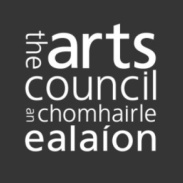 Dámhachtain Taifeadta agus Foilsithe Deis 2019 Treoirlínte d’Iarratasóirí Spriocdháta: 5.30pm, Déardaoin, 4 Aibreán 2019	Dámhachtain Taifeadta agus Foilsithe Deis: seicliosta don iarratasÚsáid na seicliostaí thíos chun a chinntiú go bhfuil d’iarratas ar Dhámhachtain Taifeadta agus Foilsithe Deis comhlánaithe go hiomlán. 	Míreanna atá éigeantach i gcás gach iarratais (seiceáil gach ceann de na míreanna seo)	Míreanna atá éigeantach i gcás iarratais áirithe (seiceáil iad siúd a bhaineann le d’iarratas)	Míreanna eile atá ábhartha maidir le m’iarratas, dar liom (seiceáil iad siúd a bhaineann le d’iarratas)	An dara tuairim (seiceáil an mhír seo)1. 	Maidir le Dámhachtain Taifeadta agus Foilsithe Deis1.1	An spriocdháta chun iarratais a chur isteachNí mór gach iarratas a dhéanamh trí úsáid a bhaint as Seirbhísí ar Líne na Comhairle Ealaíon.1.2	Cuspóirí agus tosaíochtaí na dámhachtanaIs é cuspóir Dhámhachtain Taifeadta agus Foilsithe Deis tacaíocht a thabhairt do thionscadail taifeadta sna healaíona traidisiúnta, nó do thionscadail taifeadta ina mbeidh lucht na n-ealaíon traidisiúnta ag saothrú i gcomhar le lucht foirmeacha eile ealaíne agus do thionscadail atá bunaithe ar shaothar a fhoilsiú amhail ábhair teagaisc, bailiúcháin fonn agus saothar léirmheastóireachta.Tabharfar tús áite do thionscadail lena léirítear:Aird ar chaighdeán ealaíontaNuálaíocht Tairbhe shuntasach do phobal na n-ealaíon traidisiúnta.Cuireann straitéis deich mbliana na Comhairle Ealaíon (2016-2025), Saothar Ealaíne Iontach a Tháirgeadh: Forbairt na nEalaíon in Éirinn a Threorú an bonn eolais faoi na dámhachtainí uile (féach anseo: http://www.artscouncil.ie/ga/straiteis-na-comhairle-ealaion/).I gcomhréir leis an Dualgas ar an Earnáil Phoiblí ó Thaobh Comhionannais agus Cearta an Duine, tá an Chomhairle Ealaíon tiomanta do chomhionannas agus deiseanna a chur chun cinn do gach duine atá lonnaithe in Éirinn, gan difear ar bhonn inscne, claonadh gnéis, stádas sibhialta nó teaghlaigh, creideamh, aois, míchumas, cine nó duine den Lucht Taistil. Ina theannta sin, cuireann an Chomhairle Ealaíon san áireamh an cúlra socheacnamaíoch mar fhoras eile comhionannais deiseanna. Dá bhrí sin, cuireann an Chomhairle Ealaíon fáilte roimh iarratais ó gach cuid de shochaí na hÉireann, lena n-áirítear ach gan teorainn do na tréithe thuasluaite.1.3	Cé atá i dteideal iarratas a dhéanamh?Tá Dámhachtain Taifeadta agus Foilsithe Deis oscailte do dhaoine aonair, do ghrúpaí, do bhannaí agus d’eagraíochtaí.Glactar le tograí ó gach réimse de na healaíona traidisiúnta (ceol, amhránaíocht agus rince traidisiúnta agus na healaíona béil, cosúil le scéalaíocht agus agallamh beirte).Tá an dámhachtain oscailte do dhaoine aonair agus d’eagraíochtaí ar cónaitheoirí de chuid Phoblacht na hÉireann iad. Bíonn cásanna eisceachtúla ann nuair a ghlacann an Chomhairle Ealaíon le hiarratais incháilithe ó dhaoine nach cónaitheoirí de chuid Phoblacht na hÉireann iad. Sula n-admhódh an Chomhairle Ealaíon go bhfuil iarratas den sórt sin incháilithe, áfach, bheadh ar an gComhairle a bheith sásta go gcuirfeadh torthaí togra den sórt sin leis na healaíona i bPoblacht na hÉireann.  Ní mór do thograí a fhaightear ó iarrthóirí a fhaigheann maoiniú ó Mhaoiniú Straitéiseach nó Maoiniú Deontais Ealaíon fianaise a sholáthar go bhfuil an tionscadal de bhreis ar ghníomhaíochtaí a bhfuil an Chomhairle Ealaíon ag tacú leo cheana féin.  Caithfidh taifeadtaí a dhéantar faoin scéim seo a bheith ar ardchaighdeán léiriúcháin agus ní mór d’iarratasóirí fianaise a thabhairt go bhfuil siad ag obair i gcomhar le léiritheoir aitheanta nó ní mór dóibh a léiriú go bhfuil cuntas teiste acu i léiriúchán fuaime ardchaighdeáin. Níor mhór go gcuirfí na taifeadtaí ar fáil don phobal i gcoitinne – e.g. trí thaifeadadh a eisiúint agus/nó trína gcur ar fáil i leabharlann nó i gcartlann. Ba cheart go dtabharfadh iarrthóirí faisnéis ina leagtar amach na hardáin ar líne nó meáin chóipe crua trína gcuirfear na taifeadtaí ar fáil agus trína ndáilfear agus a gcuirfear chun cinn iad ina dhiaidh sin (más ábhartha). Níor mhór go ndéanfaí foilseacháin a tháirgtear faoin scéim seo i gcomhar le foilsitheoir aitheanta nó trí eagraíocht nó institiúid a bhfuil cuntas teiste acu maidir le foilseacháin a tháirgeadh ar ardchaighdeán eagarthóireachta agus táirgthe, d’fhonn cáilíocht agus an cleachtas is fearr a chinntiú, agus le tacú le dáileadh/scaipeadh an tsaothair fhoilsithe.Tá an Chomhairle Ealaíon tiomanta don chothromas agus don chuimsiú agus fáiltíonn sí roimh iarratais ó dhaoine nó ó ghrúpaí ó phobail ina bhfuil cultúir éagsúla agus ó ealaíontóirí faoi mhíchumas.Cé hé an t-iarratasóir?Is ionann an t-iarratasóir agus an duine nó an eagraíocht a gheobhaidh aon deontas a thairgfear agus a bheidh freagrach as glacadh le téarmaí agus le coinníollacha an deontais sin. Ní íocfar aon deontas a thairgfear ach isteach i gcuntas bainc atá á shealbhú in ainm an iarratasóra. Ní mór go mbeadh na cáipéisí go léir a chuirfear ar fáil in ainm an iarratasóra (ealaíontóir aonair nó eagraíocht ealaíon) – e.g. má dhéanann tú iarratas chuig an gComhairle Ealaíon ar mhaoiniú faoin ainm Máire de Barra, ní mór go mbeadh gach cáipéis, lena n-áirítear sonraí bainc agus sonraí cánach, san ainm sin. Ní ghlacfar le leaganacha malartacha amhail Mary Barry nó Barry Studios. 1.4	Cé nach bhfuil incháilithe chun iarratas a dhéanamh?Ní féidir leat cur isteach ar níos mó ná Dámhachtain Taifeadta agus Foilsithe Deis amháin in aon bhabhta maoiniúcháin amháin.Áirítear na daoine seo a leanas leo siúd nach bhfuil i dteideal iarratas a dhéanamh:Daoine atá i mbun oideachas fochéime nó iarchéime faoi láthair nó a bheidh ina bhun le linn na tréimhse a bhfuil an dámhachtain seo ar fáil.Daoine aonair a fuair Dámhachtain Taifeadta Deis roimhe seo atá fós ar siúl – caithfidh tionscadal ar bith a maoiníodh roimhe seo a bheith tugtha chun críche agus an t-airgead ar fad tarraingthe anuas sula mbeidh tú in ann iarratas a dhéanamh arís Iarratasóirí a bhfuil iarratas nár éirigh leis déanta acu roimhe seo faoin Dámhachtain Taifeadta agus Foilsithe Deis (Dámhachtain Taifeadta Deis roimhe seo) le haghaidh an togra céanna beartaithe.1.5	Cad ar ar féidir leat iarratas a dhéanamh?Is é cuspóir Dhámhachtain Taifeadta agus Foilsithe Deis tacaíocht a thabhairt do thionscadail taifeadta nó foilsithe sna healaíona traidisiúnta, nó do thionscadail taifeadta nó foilsithe ina mbeidh lucht na n-ealaíon traidisiúnta ag saothrú i gcomhar le lucht foirmeacha eile ealaíne. Measfar tionscadail den chineál seo a leanas:Taifeadtaí a bhfuil suntas ag baint leo ó thaobh cartlainne de nó a bhaineann le ceol ceantair ar leith nó le stíl cheoil ar leithTaifeadtaí a chuideodh le ceol/amhránaíocht taibheora, cumadóra nó réigiúin ar leith a scaipeadh ar phobal níos forleithne.Taifeadtaí a bhfuil téama nuálach ar leith nó leagan amach ealaíonta nua acuTaifeadtaí a bheadh ina chuid d’fhorbairt gairme duine aonair.Is é an dámhachtain is airde atá ar fáil ná €10,000. Is dámhachtain fíor-iomaíoch í seo, áfach, agus ba €5,800 an mheándámhachtain in 2017. Chomh maith leis na gnáth-theorainneacha a luaitear thuas, déanfaidh an Chomhairle Ealaíon breithniú ar chostais a bhaineann go sainiúil le cruthú saothair ag ealaíontóirí faoi mhíchumas. Más mian leat cur isteach ar mhaoiniú breise ar an mbonn sin, ba cheart duit faisnéis a chur ar fáil le d’iarratas ag sonrú na gcostas breise sin. Cé mhéad maoinithe ar féidir leat iarratas a dhéanamh air?Is ionann an t-uasmhéid maoinithe is féidir leat a iarraidh agus an difríocht idir an caiteachas beartaithe agus an t-ioncam beartaithe a shonraíonn tú i gcuid 3 den fhoirm iarratais.Ba cheart go n-áireofaí leis an gcaiteachas beartaithe táillí na n-ealaíontóirí, costais chleachtaidh agus taibhléirithe, costais maidir le cíos ar an ionad/stiúideo, costais theicniúla, costais foilsithe, costais maidir le dáileadh, margaíocht agus poiblíocht, costais riaracháin, etc. Mar gheall ar an gcaoi a miondealaítear na costais a bhaineann le do thogra agus ar an gcaoi a ndáileann tú na hacmhainní, bíonn tuairim mhaith ag measúnóirí na Comhairle Ealaíon faoi indéantacht do thionscadail agus cibé acu an bhfuil nó nach bhfuil sé costáilte go réalaíoch. Ba cheart go n-áireofaí leis an ioncam beartaithe an méid airgid a shíleann tú a gheofar ó mhaoinitheoirí eile, ó dhíolacháin réamh-mheasta, ó urraíocht tráchtála, etc.Is tábhachtach freisin gach tacaíocht chomhchineáil a léiriú san ioncam agus sa chaiteachas araon chun fíorluach agus luach iomlán do thogra a chur in iúl.Iarrtar ort an t-ioncam, an caiteachas agus an méid atá á iarraidh agat a shonrú ag dhá chéim le linn d’iarratais:Ar líne, nuair a chuirfidh tú tús leis an iarratas (na figiúirí iomlána amháin)I gcuid 3 den fhoirm iarratais.Cinntigh go bhfuil na figiúirí iomlána mar an gcéanna sa dá chás, agus cinntigh gurb ionann an méid atá á iarraidh agus CAITEACHAS IOMLÁN lúide IONCAM IOMLÁN.1.6	Cad nach féidir leat iarratas a dhéanamh air?I measc na ngníomhaíochtaí agus na gcostas nach féidir leat cur isteach orthu, tá siad seo a leanas:Gníomhaíochtaí nó costais nach n-oireann do chuspóir na dámhachtanaGníomhaíochtaí a d’oirfeadh níos fearr do dhámhachtain eile arna maoiniú ag an gComhairle Ealaíon nó arna feidhmiú ag gníomhaireachtaí stáit eile, amhail Cultúr ÉireannGníomhaíochtaí a bhí ar siúl cheana féin nó a gcuirfear tús leo sula ndéanfar cinneadh faoi d’iarratasGníomhaíochtaí chun airgead a thiomsú le haghaidh carthanais, chun páirt a ghlacadh i gcomórtas, nó a bheidh ar siúl go príomha chun brabús a dhéanamhGníomhaíochtaí atá measúnaithe cheana ag an gComhairle Ealaíon, ach amháin má mhol an Chomhairle Ealaíon duit go sonrach d’iarratas a atreorú chuig an dámhachtain seo. Cuimhnigh, áfach, nach ionann a leithéid de chomhairle agus léiriú go n-éireoidh leis an iarratas.Uirlisí ceoil a cheannachGníomhaíochtaí atá ina bpáirt intreach d’oideachas foirmiúil leanúnach. 1.7	Cén t-ábhar tacaíochta nach mór duit a chur isteach le d’iarratas?Mar aon le d’iarratas, agus ar leithligh uaithi, le bheith incháilithe le haghaidh measúnú faoi Dhámhachtain Taifeadta agus Foilsithe Deis, caithfidh tú an t-ábhar tacaíochta seo a leanas a chur isteach ar líne:Beathaisnéisí nó CVanna mionsonraithe atá cothrom le dáta (trí leathanach ar a mhéad) de chuid na n-ealaíontóirí uile atá páirteach sa tionscadal a bheartaítearSamplaí de shaothar roimhe seo, ar nós taifeadtaí, gearrthóga físe, scóir cheoil, agus sampla(í) den saothar atá beartaithe i gcomhair taifeadta. Ní foláir samplaí de shaothar idir lámha a chur isteach i gcásanna comhair le seánraí eile ceoil, nó i gcás foilseacháin a bheartaítear, caibidlí samplacha nó dréachtchóip a chabhródh le measúnú cuimsitheach a dhéanamh ar an gcumas ealaíne (feic Na formáidí comhaid a nglactar leo i rannán 2.3 Ullmhaigh aon ábhar tacaíochta atá riachtanach don iarratas). Má luann tú aon chomhoibriú nó tacaíocht airgeadais le d’iarratas, ní mór duit cáipéisí lena mbaineann a chur ar fáil – mar shampla litir thairisceana, ráitis tacaíochta nó cáipéisí dá leithéidí sin. Má fhaigheann tú maoiniú ón gComhairle Ealaíon faoi Mhaoiniú Straitéiseach nó Maoiniú Deontais Ealaíon, caithfidh tú fianaise scríofa a sholáthar gur tionscadal eisceachtúil é an tionscadal a bhfuil maoiniú á iarraidh agat ina leith agus go bhfuil sé taobh amuigh de shainchúram na ngníomhaíochtaí a bhfaigheann tú maoiniú dóibh.Measfar d’iarratas neamh-incháilithe mura gcuirfidh tú an t-ábhar tacaíochta riachtanach isteach.Ábhar tacaíochta roghnachIn éineacht leis an ábhar tacaíochta riachtanach a luaitear thuas, féadfaidh tú aon ábhar eile a chur isteach a mheasann tú atá ábhartha faoi choinne d’iarratais – e.g.Bróisiúir, cláir, ailt, léirmheasanna agus moltaí a bhaineann leis an obair atá déanta, nó atá ar bunSonraí maidir le díolacháin réamh-mheasta nó le pleananna measúnaithe a bhaineann leis an taifeadadh nó foilseachán atá beartaithe.Má bhíonn do thogra casta, ba cheart duit cuimhneamh ar bhuiséad mionsonraithe a chur isteach i dteannta na sonraí miondealaithe caiteachais agus ioncaim a chuireann tú isteach i gcuid 3 den fhoirm iarratais. Cuir faisnéis chomhthéacsúil san áireamh le haghaidh gach ábhair tacaíochta i dtéacschomhad atá lipéadaithe go soiléir.Má bhíonn faisnéis uait faoi na formáidí is féidir leat a úsáid faoi choinne an ábhair tacaíochta is mian leat a uaslódáil mar chuid de d’iarratas, feic rannán 2.3 Ullmhaigh aon ábhar tacaíochta atá riachtanach don iarratas.Ainmneacha comhaid do chomhaid fuaimeTabhair sonraí d’aon chomhad fuaime i dtéacschomhad breise, le do thoil. Áirigh ainmneacha taibheoirí agus tabhair sonraí ionstraimíochta gach fuaimriain, más iomchuí. Cuir teideal cruinn ar na comhaid fuaime trí úsáid a bhaint as an gcoinbhinsiún ainmníochta seo a leanas:Cumadóir-taibheoir-ainm fuaimriainSamplaí: 	hamilton-CeolAM-coislife.mp3
		murphy-collins-marblehalls.mp32. 	D’iarratas a dhéanamh2.1	Cláraigh le Seirbhísí ar Líne na Comhairle EalaíonNí mór gach iarratas a dhéanamh trí Sheirbhísí ar Líne na Comhairle Ealaíon; ní ghlacfar le hiarratais a dhéanfar ar bhealach ar bith eile (tríd an bpost, ar fhacs nó ar an ríomhphost).Ní mór duit cuntas Seirbhísí ar Líne a bheith agat chun iarratas a dhéanamh. Mura bhfuil cuntas Seirbhísí ar Líne agat cheana féin, cláraigh do chuntas tríd an bhfoirm chlárúcháin a chomhlánú anseo: https://onlineservices.artscouncil.ie/register.aspx?&lang=gd-ge.Laistigh de chúig lá oibre seolfar ARN (uimhir thagartha ealaíontóra) uathúil agus pasfhocal chugat (i ríomhphost), agus beidh tú in ann úsáid a bhaint astu chun logáil isteach ar na Seirbhísí ar Líne. Riachtanais maidir leis na Seirbhísí ar Líne a úsáidNí mór do do ríomhaire agus don bhrabhsálaí idirlín na riachtanais seo a leanas a chomhlíonadh ionas go n-oibreoidh na Seirbhísí ar Líne duit:Tabhair faoi deara: ní mór go mbeadh Microsoft Word nó OpenOffice Writer ar an ríomhaire freisin chun an fhoirm iarratais féin a chomhlánú. Is bogearraí saor in aisce é OpenOffice Writer is féidir a íoslódáil anseo: http://www.openoffice.org. Má tá OpenOffice á úsáid agat, ní mór duit leagan OpenOffice Writer 4.0.1 nó níos túisce a úsáidNuair a úsáideadh leaganacha níos déanaí de OpenOffice Writer ná 4.0.1 bhí fadhbanna leis an gcuma a bhí ar na foirmeacha iarratais nuair a cuireadh isteach trí na Seirbhísí ar Líne iad. Féach ar fhíseán na Comhairle Ealaíon Ag úsáid OpenOffice chun an fhoirm iarratais a íoslódáil, a líonadh isteach agus a uaslódáil ag https://www.youtube.com/user/ArtsCouncilDemos. Ba chóir d’úsáideoirí Apple Mac aird a thabhairt ar an gcuid a phléann leis an leagan 4.0.1 a íoslódáil ar Apple Mac a bhfuil na leaganacha is déanaí de Mac OS suiteáilte orthu.Mura féidir leat aon cheann de na riachtanais sin a chomhlíonadh nó mura dtuigeann tú iad, téigh i dteagmháil linn le comhairle a fháil chomh luath agus is féidir leat roimh an spriocdháta. Fág do dhóthain ama agat féin chun an t-iarratas a chomhlánúBa chóir duit eolas a chur ar shuíomh gréasáin na Seirbhísí ar Líne tamall maith roimh an spriocdháta agus roimh duit iarratas a ullmhú. Is dócha go mbeidh an-chuid cuairteoirí ar an suíomh tráthnóna an spriocdháta. Ba chóir duit d’iarratas a ullmhú agus a chur isteach tamall maith roimh an spriocdháta. D’fhéadfadh an t-am uaslódála a bheith i bhfad níos faide ná an t-am íoslódála. D’fhéadfadh sé go dtógfadh sé níos faide ná mar a cheapfá d’ábhar tacaíochta a uaslódáil. Tacaíocht theicniúilMá tá tacaíocht theicniúil uait agus iarratas ar líne á dhéanamh agat, is féidir leat dul i dteagmháil leis an gComhairle Ealaíon ach ríomhphost a sheoladh chuig onlineservices@artscouncil.ie nó trí ghlaoch a chur ar 01 6180200. Molaimid duit aon deacrachtaí teicniúla a thuairisciú dúinn tamall maith roimh an spriocdháta. Tabhair uimhir ghutháin agus déan cinnte go bhfuil tú ar fáil chun glaoch uainn a fhreagairt. Déileálaimid le fiosruithe ar bhonn tús freastail ar an gceann is túisce. Cuimhnigh go ndéantar anrud glaonna ag druidim leis an spriocdháta agus go mb’fhéidir nach réiteofar glaonna i dtaobh tacaíocht theicniúil a gheofar tar éis 2.30pm ar an dáta deiridh roimh an spriocdháta.2.2	Líon isteach an fhoirm iarratais Mura bhfuil sé seo déanta agat cheana féin, íoslódáil an fhoirm iarratais don dámhachtain ar mian leat iarratas a dhéanamh uirthi. Is cáipéis atá comhoiriúnach le Microsoft Word/OpenOffice Writer í an fhoirm iarratais, a chomhlánóidh tú as líne (ar do ríomhaire féin). Tugtar treoir ar an bhfoirm iarratais maidir le conas gach cuid den fhoirm a líonadh isteach. Do chás a chur i láthairChun an cás is fearr a chur i láthair maidir le cén fáth ar chóir duit maoiniú a fháil, ba chóir duit breithniú an-chúramach a dhéanamh ar cad a chuirfidh tú san áireamh sna codanna seo a leanas den fhoirm: 2.3	Ullmhaigh aon ábhar tacaíochta atá riachtanach don iarratasNí mór duit ábhar tacaíochta a chur isteach le d’iarratas. De ghnáth, d’fhéadfaí a áireamh leis sin samplaí de shaothar reatha de do chuid – e.g. téacs, físeán, íomhánna, nó taifeadtaí fuaime. Ní mór duit an t-ábhar tacaíochta uile den sórt sin a chur isteach ar líne; ba chóir duit, más gá, ábhar a scanadh nó a shábháil i bhformáid leictreonach. Na formáidí comhaid a nglactar leoLiostaítear sa tábla seo a leanas na formáidí comhaid atá inghlactha mar chuid d’iarratas.  Ar mhaithe le háisiúlacht, bailigh le chéile na comhaid go léir a theastóidh uait in áit inrochtana ar do ríomhaire ionas go mbeidh siad réidh le huaslódáil agat nuair a bheidh an t-iarratas á dhéanamh agat trí na Seirbhísí ar Líne.Naisc YouTube a chur isteachFéadfaidh tú naisc a chur ar fáil chuig ábhar atá á óstáil ar YouTube (www.youtube.com). Chun é sin a dhéanamh, cóipeáil an URL (seoladh iomlán na háite ina bhfuil d’ábhar á óstáil ar YouTube) isteach i gcáipéis atá comhoiriúnach le Word nó le OpenOffice Writer agus uaslódáil í mar cháipéis tacaíochta ina bhfuil nasc gréasáin. Tabhair faoi deara: ní mór go mbeadh aon naisc a chuireann tú ar fáil á n-óstáil ar YouTube. Ní fhéachfar ar naisc le suíomhanna eile óstála gréasáin.Seiceáil go n-oibríonn an nasc ó laistigh den cháipéis a uaslódálfaidh tú – is é sin le rá, go nascann sé i gceart le d’ábhar ar YouTube.Mura mian leat go mbeadh ábhar a uaslódálann tú chuig YouTube chun críocha d’iarratais le feiceáil go poiblí, féadfaidh tú d’fhíseán a ainmniú mar cheann ‘neamhliostaithe’ sna socruithe. Comhaid a ainmniú go cuíMaidir le gach comhad a bhfuil sé ar intinn agat é a uaslódáil, tabhair comhadainm air a léiríonn go soiléir cad atá ann nó cad a léirítear leis. Mar shampla ba chóir go mbeadh sé soiléir ó ainm an chomhaid cibé an CV, téacs samplach nó léirmheas ar shaothar roimhe seo atá sa cháipéis. Is é 40 MB an t-uasmhéid iomlán maidir leis an ábhar tacaíochta ar fad a uaslódáiltear le hiarratas amháin. 2.4	D’iarratas a dhéanamh ar líneChun d’iarratas a chur isteach ar líne, ní mór duit dul trí cheithre phríomhchéim. Cliceáil ar Sábháil dréacht ag deireadh gach céime. Is féidir leat teacht ar ais chuig d’iarratas agus é a athbhreithniú tráth ar bith sula gcuirfidh tú isteach ar deireadh é.1: Roghnaigh clár maoinithe agus íoslódáil an fhoirm iarrataisChun tús a chur le hiarratas nua, cliceáil ar an gcnaipe Déan iarratas ar do leathanach baile, agus lean na leideanna chun an clár cuí maoinithe a roghnú agus chun uimhir uathúil thagartha a thabhairt do d’iarratas, trína n-aithneofar é. Ag an gcéim seo, is féidir leat an fhoirm iarratais a íoslódáil freisin (mura bhfuil sé sin déanta agat cheana féin).2. Iarr méid an mhaoinithe Ag an gcéim seo, sonróidh tú an caiteachas agus an t-ioncam a bhaineann le do thogra, agus méid an mhaoinithe atá á iarraidh agat. Ba chóir gurb ionann an méid a iarrtar agus Caiteachas iomlán lúide Ioncam iomlán. Ba chóir go mbeadh na figiúirí deiridh a iontrálann tú anseo díreach cosúil leo siúd a iontrálann tú i gcuid 3 den fhoirm iarratais.3. Uaslódáil an fhoirm iarratais agus an t-ábhar tacaíochta Lean na leideanna chun d’fhoirm iarratais atá comhlánaithe agus sábháilte, CVanna ealaíontóirí agus aon ábhar tacaíochta riachtanach eile a uaslódáil (feic cuid 1.7 Cén t-ábhar tacaíochta nach mór duit a chur isteach le d’iarratas?). Ní gá duit gach rud a uaslódáil ag an am céanna. Is féidir leat d’iarratas a shábháil mar dhréacht, agus teacht ar ais chuige níos déanaí.4. Seol an t-iarratas Nuair a bheidh tú sásta go bhfuil gach rud atá de dhíth chun tacú le d’iarratas uaslódáilte agat, cliceáil Cuir isteach.Ní féidir an t-iarratas a athrú tar éis é a chur isteach. Ná cuir an t-iarratas isteach go dtí go mbeidh tú iomlán sásta leis.Ba chóir a bheith ag súil le dhá ríomhphost a fháil. Eiseofar an chéad cheann láithreach bonn nuair a gheobhaidh an Chomhairle Ealaíon d’iarratas. D’fhéadfá an dara ceann a fháil cúpla nóiméad ina dhiaidh sin agus d’uimhir iarratais ann, a úsáidfear i ngach comhfhreagras a bhainfidh leis an iarratas seo. Tabhair faoi deara: tá sé tábhachtach go rachfá i dteagmháil le onlineservices@artscouncil.ie mura bhfaigheann tú an dara ríomhphost deimhnithe ina mbeidh an uimhir iarratais.3. 	Próiseáil agus measúnú na n-iarratas3.1	ForbhreathnúDéanann an Chomhairle Ealaíon gach iarratas a mheas, tugann sí breith orthu agus cuireann sí a breith in iúl do na hiarratasóirí de réir na nósanna imeachta atá leagtha síos. Is é an aidhm atá ann a chinntiú go bhfuil córas cothrom trédhearcach ann maidir le dámhachtainí a bhronnadh. 3.2	An próiseas measúnaitheDéanann an Chomhairle Ealaíon gach iarratas a fhaightear a phróiseáil mar seo a leanas:Achar amaDéanann an Chomhairle Ealaíon dianiarracht iarratais a mheasúnú chomh luath agus is féidir ach mar gheall ar líon na n-iarratas agus ar an bpróiseas dianmheasúnaithe, tógfaidh sé suas le naoi seachtaine ón spriocdháta go dtí go ndéanfar an cinneadh.3.3	Critéir chun iarratais a mheasúnúDéantar iarratais a mheasúnú i gcomhthéacs iomaíoch agus cuirtear na hacmhainní atá ar fáil san áireamh. Déantar measúnú ar gach iarratas i gcoinne na gcritéar seo a leanas: a) fiúntas ealaíne, b) an chaoi a gcomhlíonann siad cuspóirí agus tosaíochtaí na dámhachtana, agus c) indéantacht. Cuirtear síos ar gach ceann de na critéir sin thíos.Cé go bhféadfadh iarratasóirí foirmeacha ealaíne/cleachtais ealaíon eile a roghnú mar chinn a bhaineann lena n-iarratas, déanfaidh an fhoireann atá freagrach as an bpríomhfhoirm ealaíne roghnaithe measúnú ar an iarratas agus d’fhéadfadh siadsan, i gcásanna áirithe, measúnú tánaisteach a iarraidh ó fhoireann eile.  Fiúntas ealaíne I gcás an mheasúnaithe ar an bhfiúntas ealaíne, dírítear ar chleachtas an iarratasóra roimhe sin agus ar nádúr na gníomhaíochta atá beartaithe. Áirítear anseo:Caighdeán an smaoinimh agus na gníomhaíochta ealaíon atá beartaithe de réir mar atá léirithe san fhoirm iarratais agus sna hábhair thacaíochta a cuireadh isteachCuntas teiste an iarratasóra de réir mar atá léirithe sa CV nó sna CVanna agus san ábhar tacaíochta eile a cuireadh isteachCumas an iarratasóra mar atá léirithe san fhoirm iarratais agus sna hábhair eile a cuireadh isteachComhthéacs na foirme ealaíne nó an chleachtais ealaíne lena mbaineann an ghníomhaíocht atá beartaitheAn uaillmhian, an úrnuacht agus an inniúlacht atá léirithe sa togra.Cuspóirí agus tosaíochtaí na dámhachtana a chomhlíonadh Déantar iarratais a mheasúnú de réir a fheabhas a éiríonn leo cuspóirí agus tosaíochtaí na dámhachtana a chomhlíonadh – féach cuid 1.2 Cuspóirí agus tosaíochtaí na dámhachtana le tuilleadh sonraí a fháil. IndéantachtBreathnaítear sa mheasúnú indéantachta ar an gcumas a léiríonn an t-iarratasóir chun an ghníomhaíocht atá beartaithe a sheachadadh. Áirítear anseo:Na daoine a bhfuil baint acu leis an tionscadal a bhainistiú, a riar, agus a sholátharA mhéid a léiríonn an t-iarratasóir go bhfuil coinníollacha agus luach saothair cothrom á soláthar do na healaíontóirí rannpháirteachaAn tiomantas léirithe i measc ealaíontóirí rannpháirteacha An buiséad atá beartaitheFoinsí eile ioncaimAcmhainní eile atá ar fáil agus an teacht atá orthuAn clár ama nó an sceideal atá beartaithe.3.4	Painéil phiaraíIs é cuspóir chruinnithe an phainéil piaraí ná éagsúlacht tuairimí saineolacha a cheadú chun faisnéis a chur ar fáil don phróiseas cinnteoireachta. De ghnáth cuimsíonn painéil phiaraí triúr moltóirí seachtracha ar a laghad a bhfuil saineolas ábhartha acu ar an bhfoirm ealaíne agus/nó ar an gcleachtas ealaíon. Bíonn comhalta de chuid na Comhairle Ealaíon i gceannas ar gach cruinniú de ghnáth agus gníomhaíonn an comhalta sin mar chathaoirleach gan ceart vótála. Freastalaíonn comhairleoirí agus foireann na Comhairle Ealaíon ar na cruinnithe de réir mar is gá, agus bíonn na daoine a raibh baint acu le measúnú tosaigh na n-iarratas ar fáil chun faisnéis a sholáthar, de réir mar is gá. Beidh rochtain ag lucht an phainéil ar gach iarratas ar an ngearrliosta agus ar an ábhar gaolmhar go léir lá roimh an gcruinniú, tráth a ndéanann siad na hiarratais ar an ngearrliosta a athbhreithniú, a phlé agus a scóráil. Ina dhiaidh sin, déantar iarratais a rangú de réir scóir. Mar thoradh ar an gcomhthéacs iomaíoch agus ar an mbuiséad atá ar fáil, is dóigh nach mbeidh an Chomhairle Ealaíon in ann ach líon beag de na hiarratais a gheofar a mhaoiniú.Próiseas ScórálaIarrtar ar an bpainéal na hiarratais a scóráil de réir an chórais seo a leanas:A – Caithfear a Mhaoiniú (10 bpointe): dar leis an gcomhalta painéil gur comhlíonadh na critéir go léir san iarratas le haghaidh na dámhachtana agus go bhfuil maoiniú tuillte aige ar an mbonn sin, an méid atá á iarraidh más féidir.B – Ba Chóir a Mhaoiniú (8 bpointe): dar leis an gcomhalta painéil gur comhlíonadh na critéir san iarratas an oiread sin go bhfuil maoiniú tuillte aige má tá acmhainní ar fáil.C – D’fhéadfaí a Mhaoiniú (5 phointe): dar leis an gcomhalta painéil gur comhlíonadh na critéir san iarratas, ach ní an oiread sin leis na hiarratais eile ó thaobh iomaíochta de.D – Ní Tosaíocht É (2 phointe): dar leis an gcomhalta painéil nár comhlíonadh na critéir san iarratas an oiread sin go bhfuil maoiniú tuillte aige.Dearbhú leasaD’fhonn cothroime agus cothromas sa chinnteoireacht a chinntiú, ní mór do chomhaltaí painéil leas a dhearbhú má tá dlúthcheangal pearsanta nó gairmiúil acu le hiarratasóir nó má tá baint acu ar shlí ar bith leis an iarratas. Féadann ‘leas’ a bheith ina ‘leas airgid’ nó ina ‘leas neamhairgid’ (e.g. gaol muintire, comhpháirtíochtaí pearsanta, nó comhpháirtíochtaí gnó idir fhoirmiúil agus neamhfhoirmiúil, etc.)Ní mór an leas a dhearbhú a luaithe agus is eol don chomhalta painéil é. D’fhéadfadh sé sin tarlú nuair a iarrtar air/uirthi suí ar an bpainéal (más eol an ‘leas’ ag an bpointe sin) nó tar éis liosta na n-iarrthóirí a fháil. I gcás go ndearbhaítear leas, ní bhfaighidh an comhalta painéil sin páipéir a bhaineann leis an iarratas sin agus beidh air nó uirthi an seomra a fhágáil nuair a bhíonn an t-iarratas ar leith á athbhreithniú. Nuair a thagann an cás sin aníos, vótálfaidh an Cathaoirleach in ionad an chomhalta painéil. I roinnt cásanna b’fhéidir nach dtuigfeadh comhalta painéil go bhfuil coinbhleacht leasa ann go dtí go bhfaigheann sé/sí na páipéir phainéil chun iad a athbhreithniú. I gcásanna den sórt sin ní mór don chomhalta painéil ball foirne den Chomhairle Ealaíon nó Cathaoirleach an phainéil a chur ar an eolas chomh luath agus a thuigeann siad go bhféadfadh coinbhleacht leasa a bheith i gceist.  Sa chás go gcuireann beirt ón bpainéal in iúl go bhfuil coinbhleacht leasa acu i leith aon iarratais amháin, beidh an cathaoirleach páirteach mar chuid den phróiseas cinnteoireachta i gcás an iarratais shonraigh sin. Má tá coinbhleacht leasa ag Cathaoirleach ainmnithe an phainéil, ní mór dó/di é sin a dhearbhú a luaithe agus is eol dó/di go bhfuil a leithéid ann agus an fógra sin a thabhairt i scríbhinn roimh an gcruinniú. Sa chás sin, beidh an Ceann Foirne mar chathaoirleach ar an bplé a dhéanfar maidir leis an iarratas a bhfuil coinbhleacht leasa i gceist leis.3.5	Toradh na n-iarratasCuirtear gach iarratasóir ar an eolas i scríbhinn maidir le toradh a n-iarratas.Má éiríonn le d’iarratas, cuirfear litir thairisceana chugat ina sonrófar méid an mhaoinithe a bhronnfar ort agus téarmaí agus coinníollacha na dámhachtana. Inseofar duit freisin conas do dhámhachtain a tharraingt anuas. Faigheann an Chomhairle Ealaíon líon mór iarratas, agus bíonn an t-éileamh ar mhaoiniú i gcónaí níos mó ná na hacmhainní a bhíonn ar fáil. Níl aon ghealltanas ann go mbronnfar dámhachtain mar gheall ar incháilitheacht agus ar chomhlíonadh nósanna imeachta iarratais amháin. Níl iarratasóirí nach n-éireoidh leo incháilithe chun iarratas a dhéanamh ar dhámhachtain eile de chuid na Comhairle Ealaíon le tabhairt faoin ngníomhaíocht chéanna. Más dóigh leis an gComhairle Ealaíon go mbeadh an ghníomhaíocht atá beartaithe níos feiliúnaí do chlár dámhachtana eile is féidir eisceacht a dhéanamh. I gcás dá leithéid, cuirfear é sin in iúl duit i scríbhinn.Féadfaidh tú aiseolas measúnaithe a iarraidh ó fhoireann na Comhairle Ealaíon.Achomhairc Is féidir le hiarratasóirí cinneadh maoinithe a achomharc má mheasann siad gur sáraíodh nósanna imeachta foilsithe na Comhairle Ealaíon, nó gur cuireadh i bhfeidhm go héagórach iad nó nár cloíodh leo. Má mheasann tú nár cloíodh le nósanna imeachta na Comhairle Ealaíon, breathnaigh ar an bpróiseas achomharc ar http://www.artscouncil.ie/ga/Maoiniu/Achomhairc/ nó téigh i dteagmháil leis an gComhairle Ealaíon le haghaidh cóip den bhileog faisnéise faoin bpróiseas achomharc.Tá gach cuid den fhoirm iarratais a bhaineann le m’iarratas comhlánaithe agam.Tá CVanna/beathaisnéisí achoimre atá cothrom le dáta i dtaobh an phríomhphearsanra go léir ullmhaithe agam, agus tá siad sin réidh le huaslódáil agam.Tá gach ábhar tacaíochta atá riachtanach ullmhaithe agam (mar a shonraítear i gcuid 1.7 thíos), agus tá siad sin réidh le huaslódáil agam.  Éilíonn an Chomhairle Ealaíon ar gach duine aonair agus ar gach eagraíocht a sholáthraíonn seirbhísí (mar shampla seirbhísí cultúrtha, áineasa, oideachais) do leanaí agus do dhaoine óga atá faoi bhun ocht mbliana déag d'aois beartais agus nósanna imeachta oiriúnacha um chosaint leanaí a chur i bhfeidhm. Agus iarratas á dhéanamh agat, caithfidh tú a chur in iúl cé acu a bhaineann do thogra leis an aoisghrúpa seo nó nach mbaineann. Má fhreagraíonn tú 'Tá' ar an gceist seo san fhoirm iarratais agus má éiríonn le d'iarratas, beidh ort, mar choinníoll maoiniúcháin, a dheimhniú agus a léiriú go bhfuil beartais agus nósanna imeachta oiriúnacha um chosaint leanaí i bhfeidhm agat. Tá tuilleadh eolais ar www.tusla.ie.Tá obair le daoine soghonta i gceist le mo thogra, agus tá admháil curtha isteach agam go gcloím leis na Beartais agus Nósanna Imeachta Náisiúnta um Chosaint Daoine Soghonta atá i mBaol Mí-Úsáide ar www.hse.ie . Tá obair le hainmhithe i gceist mar chuid de mo thogra, agus tá cóip den cháipéis Beartais agus Nósanna Imeachta um Chosaint agus Leas Ainmhithe de mo chuidse nó de chuid m’eagraíochta curtha isteach agam.Tá tacaíocht airgeadais nó comhoibriú luaite agam i m’iarratas, agus tá na cáipéisí cuí lena mbaineann réidh agam le huaslódáil.Braitheann mo thogra ar shaineolas daoine nó eagraíochtaí ainmnithe eile, agus tá cáipéis ina sonraítear na daoine sin agus a gcuid saineolais réidh le huaslódáil agam.  D’ullmhaigh mé buiséad mionsonraithe ina leagtar amach an t-ioncam agus an caiteachas a bheartaítear don tionscadal, agus tá sé sin réidh le huaslódáil agam.D’iarr mé ar dhuine éigin eile m’iarratas a sheiceáil chun a chinntiú nach bhfuil aon earráidí ann agus nach bhfuil aon rud ar iarraidh.  Cabhair a fháil maidir le d’iarratasMá tá ceist theicniúil agat faoi shuíomh gréasáin na seirbhísí ar líne a úsáid, is féidir leat ríomhphost a sheoladh chuig onlineservices@artscouncil.ie Tá freagraí ar cheisteanna coitianta maidir leis na seirbhísí ar líne a úsáid ar fáil sa rannóg Ceisteanna Coitianta ar shuíomh gréasáin na Comhairle Ealaíon ag: http://www.artscouncil.ie/ga/Teigh-i-dteagmhail-linn/FAQS/Seirbhisi-ar-line/Seirbhisi-ar-line/Téigh chuig an nasc seo a leanas chun féachaint ar ár dtreoir ar YouTube maidir le hiarratas a dhéanamh: http://www.youtube.com/artscouncildemosMá tá cabhair uait maidir le haon rud i d’iarratais, is féidir leat dul i dteagmháil leis an gComhairle Ealaíon ag 01 6180200 nó ríomhphost a sheoladh chuig awards@artscouncil.ie.Déanann an Chomhairle Ealaíon gach iarracht freastal réasúnta a dhéanamh ar dhaoine atá faoi mhíchumas ar mian leo iarratas a chur isteach nó a bhfuil deacrachtaí acu teacht ar Sheirbhísí ar Líne. Má tá riachtanas agat sa réimse sin, déan teagmháil le hOifigeach Rochtana na Comhairle Ealaíon, Adrienne Martin, ar an nguthán (01 6180219) nó ar ríomhphost (adrienne.martin@artscouncil.ie) trí seachtaine ar a laghad roimh an spriocdháta.Cabhair a fháil maidir le d’iarratasMá tá ceist theicniúil agat faoi shuíomh gréasáin na seirbhísí ar líne a úsáid, is féidir leat ríomhphost a sheoladh chuig onlineservices@artscouncil.ie Tá freagraí ar cheisteanna coitianta maidir leis na seirbhísí ar líne a úsáid ar fáil sa rannóg Ceisteanna Coitianta ar shuíomh gréasáin na Comhairle Ealaíon ag: http://www.artscouncil.ie/ga/Teigh-i-dteagmhail-linn/FAQS/Seirbhisi-ar-line/Seirbhisi-ar-line/Téigh chuig an nasc seo a leanas chun féachaint ar ár dtreoir ar YouTube maidir le hiarratas a dhéanamh: http://www.youtube.com/artscouncildemosMá tá cabhair uait maidir le haon rud i d’iarratais, is féidir leat dul i dteagmháil leis an gComhairle Ealaíon ag 01 6180200 nó ríomhphost a sheoladh chuig awards@artscouncil.ie.Déanann an Chomhairle Ealaíon gach iarracht freastal réasúnta a dhéanamh ar dhaoine atá faoi mhíchumas ar mian leo iarratas a chur isteach nó a bhfuil deacrachtaí acu teacht ar Sheirbhísí ar Líne. Má tá riachtanas agat sa réimse sin, déan teagmháil le hOifigeach Rochtana na Comhairle Ealaíon, Adrienne Martin, ar an nguthán (01 6180219) nó ar ríomhphost (adrienne.martin@artscouncil.ie) trí seachtaine ar a laghad roimh an spriocdháta.Cabhair a fháil maidir le d’iarratasMá tá ceist theicniúil agat faoi shuíomh gréasáin na seirbhísí ar líne a úsáid, is féidir leat ríomhphost a sheoladh chuig onlineservices@artscouncil.ie Tá freagraí ar cheisteanna coitianta maidir leis na seirbhísí ar líne a úsáid ar fáil sa rannóg Ceisteanna Coitianta ar shuíomh gréasáin na Comhairle Ealaíon ag: http://www.artscouncil.ie/ga/Teigh-i-dteagmhail-linn/FAQS/Seirbhisi-ar-line/Seirbhisi-ar-line/Téigh chuig an nasc seo a leanas chun féachaint ar ár dtreoir ar YouTube maidir le hiarratas a dhéanamh: http://www.youtube.com/artscouncildemosMá tá cabhair uait maidir le haon rud i d’iarratais, is féidir leat dul i dteagmháil leis an gComhairle Ealaíon ag 01 6180200 nó ríomhphost a sheoladh chuig awards@artscouncil.ie.Déanann an Chomhairle Ealaíon gach iarracht freastal réasúnta a dhéanamh ar dhaoine atá faoi mhíchumas ar mian leo iarratas a chur isteach nó a bhfuil deacrachtaí acu teacht ar Sheirbhísí ar Líne. Má tá riachtanas agat sa réimse sin, déan teagmháil le hOifigeach Rochtana na Comhairle Ealaíon, Adrienne Martin, ar an nguthán (01 6180219) nó ar ríomhphost (adrienne.martin@artscouncil.ie) trí seachtaine ar a laghad roimh an spriocdháta.Cabhair a fháil maidir le d’iarratasMá tá ceist theicniúil agat faoi shuíomh gréasáin na seirbhísí ar líne a úsáid, is féidir leat ríomhphost a sheoladh chuig onlineservices@artscouncil.ie Tá freagraí ar cheisteanna coitianta maidir leis na seirbhísí ar líne a úsáid ar fáil sa rannóg Ceisteanna Coitianta ar shuíomh gréasáin na Comhairle Ealaíon ag: http://www.artscouncil.ie/ga/Teigh-i-dteagmhail-linn/FAQS/Seirbhisi-ar-line/Seirbhisi-ar-line/Téigh chuig an nasc seo a leanas chun féachaint ar ár dtreoir ar YouTube maidir le hiarratas a dhéanamh: http://www.youtube.com/artscouncildemosMá tá cabhair uait maidir le haon rud i d’iarratais, is féidir leat dul i dteagmháil leis an gComhairle Ealaíon ag 01 6180200 nó ríomhphost a sheoladh chuig awards@artscouncil.ie.Déanann an Chomhairle Ealaíon gach iarracht freastal réasúnta a dhéanamh ar dhaoine atá faoi mhíchumas ar mian leo iarratas a chur isteach nó a bhfuil deacrachtaí acu teacht ar Sheirbhísí ar Líne. Má tá riachtanas agat sa réimse sin, déan teagmháil le hOifigeach Rochtana na Comhairle Ealaíon, Adrienne Martin, ar an nguthán (01 6180219) nó ar ríomhphost (adrienne.martin@artscouncil.ie) trí seachtaine ar a laghad roimh an spriocdháta.Is é an spriocdháta i gcomhair iarratas: 5.30pm, Déardaoin, 4 Aibreán 2019Nóta i dtaobh tacaíocht chomhchineáilMá tá tú ag súil le tacaíocht chomhchineáil a fháil, is gá duit luach airgeadais a chur uirthi ionas go mbeidh an ranníocaíocht a dhéanann sí le fíorluach do thogra soiléir. Ba chóir duit caitheamh le tacaíocht chomhchineáil mar chaiteachas agus mar ioncam araon: pé méid a dhearbhaíonn tú ar thaobh an chaiteachais, ba chóir duit é a dhearbhú freisin ar thaobh an ioncaim.Ní féidir am a thugann na stiúrthóirí nó comhaltaí boird a áireamh mar chostas comhchineáil.RíomhaireWindows 7 nó níos déanaí
le 
Internet Explorer 8.0 nó níos déanaí NÓ Firefox 27 nó níos déanaí NÓ Chrome 33 nó níos déanaíMacMac OS X v10.5 Leopard nó níos déanaí 
le 
Safari 3.1 nó Safari 10 NÓ Firefox 27 nó níos déanaí NÓ Chrome 32 nó níos déanaíTabhair faoi deara: Má choisceann Safari 11 uaslódáil cáipéisí, úsáid Firefox nó Chrome.2.2 Achoimre ar do thograDéan achoimre ar do thogra (suas le trí phointe ghearra). 
Má éiríonn le d’iarratas, foilseofar an achoimre seo ar na leathanaigh Cé atá Maoinithe againn ar shuíomh gréasáin na Comhairle Ealaíon – ar an ábhar sin, ba cheart duit a mheabhrú go bhféadfadh níos mó daoine ná measúnóirí na Comhairle Ealaíon an méid a scríobhann tú a léamh.2.3 Sonraí faoi do thograCuid lárnach de do thogra is ea an méid a scríobhfaidh tú anseo agus ba chóir go gcabhródh sé leis na daoine a bheidh i mbun measúnú ar d’iarratas tuiscint a fháil ar cad is mian leat a dhéanamh agus cén fáth. I measc na nithe a d’fhéadfaí a chur isteach, tá míniú praiticiúil ar an ngníomhaíocht atá beartaithe agat, do chuid spriocanna agus uaillmhianta ealaíonta, an mór-chomhthéacs ina bhfuil tú ag déanamh an togra, agus aon fhaisnéis eile a mheasann tú a bheith ábhartha. Go háirithe, ba cheart duit sonraí a chur anseo faoin modh atá beartaithe agat leis an taifeadadh nó an foilseachán a chur ar fáil don phobal – e.g. trí lipéad ceoil nó foilsitheoir atá bunaithe cheana féin, nó ar bhealach ar bith eile.2.4 D’iarratas agus na critéir mheasúnaitheDéan cur síos ar an dóigh a gcomhlíonann d’iarratas gach ceann de na critéir mheasúnaithe – feic cuid 3.3 Critéir chun iarratais a mheasúnú.3.1 Caiteachas a bhaineann le d’iarratas agus
3.2 Ioncam a bhaineann le d’iarratasMiondealaigh an caiteachas agus an t-ioncam a bhaineann le d’iarratas sna codanna seo. Má bhíonn do thogra casta, ba chóir duit buiséad mionsonraithe a ullmhú mar cháipéis tacaíochta agus é a chur isteach.Cineál comhaidIarmhír comhadainmtéacschomhaid .rtf/.doc/.docx/.txtcomhaid íomhá  .jpg/.gif/.tiff/.pngcomhaid fuaime  .wav/.mp3/.m4acomhaid físe .avi/.mov/.mp4scarbhileoga .xls/.xlsxComhaid Adobe Acrobat Reader.pdfAinmneacha maithe le tabhairt ar chomhaid i gcás iarratasóra darb ainm Jack Russellrusselljack iarratas.docrusselljack léirmheas.pdfrusselljack Beartas um Chosaint Leanaí.docrusselljack youtube link.doc1Déantar an t-iarratas a admháil.2Seiceáiltear cáilitheacht an iarratais – cuirtear gach iarratas incháilithe ar aghaidh chuig an gcéim mheasúnaithe.3Déanann comhairleoir(í) agus/nó an fhoireann measúnú scríofa ar an iarratas.4Molann comhairleoir(í) agus/nó an fhoireann ar chóir iarratas a chur ar an ngearrliosta nó nár chóir.5Déanann an painéal piaraí athbhreithniú ar na hiarratais go léir ar an ngearrliosta agus ar an ábhar gaolmhar, ansin tugann sé scóir agus déantar cinntí.6Cuirtear na cinntí in iúl do na hiarratasóirí i scríbhinn.7Déanann an Chomhairle nóta de na cinntí.